绩效考评体系关键绩效指标体系的制定是一个整合的流程关键绩效指标选择标准分析价值驱动因素是确定关键绩效指标的前提EVA（经济增加值）考评体系介绍关键绩效指标与战略是相互对应的全面的市场信息调查对确定适度的目标来说非常关键随时间的推移,关键绩效指标和激励体系需要不断更新完善–	需要由简单开始，进而逐步完善有效的关键绩效指标体系需要整个组织所有层面的积极参与资本市场已由卖方市场转变为买方市场净资产收益率、每股收益已成为资本市场十分普及的经济语言和指标从2002年起，中国证监会要求上市公司要按季度披露财务报表中国应该取缔一半的会计师事务所以规范资本市场思腾思特管理咨询（中国）有限公司首次在《财经》杂志公布了中国1080 家上市公司的经济增加值（EVA）排名普华永道评出中国最受尊敬的上市公司《新财富》刊登上市公司100强报告搜狐、新浪等众多网站中商业经济栏目的言论自由……来自投资市场的信条中证-亚商价值评估体系普华永道评估体系EVA体系（思腾思特管理咨询公司）……盈利能力•	主营业务• 战略管理• 治理结构• 核心管理层• 行业的增长前景偿债能力•	业务创新• 资本运营• 组织结构• 员工行业系统风险营运能力持续增长能力股东回报营销能力• 管理制度外部资源• 薪酬制度的利用考评为了谁？资本市场 —— 企业价值的评判者第三只眼如何看企业 —— 绩效考评体系的领航灯绩效考评体系EVA（经济增加值）考评体系介绍基于对关键价值驱动因素的理解自上而下的绩效考核体系协调发展多个目标以达到价值的完全实现一个整合的流程的一部分在企业组织的多个层面进行发展和管理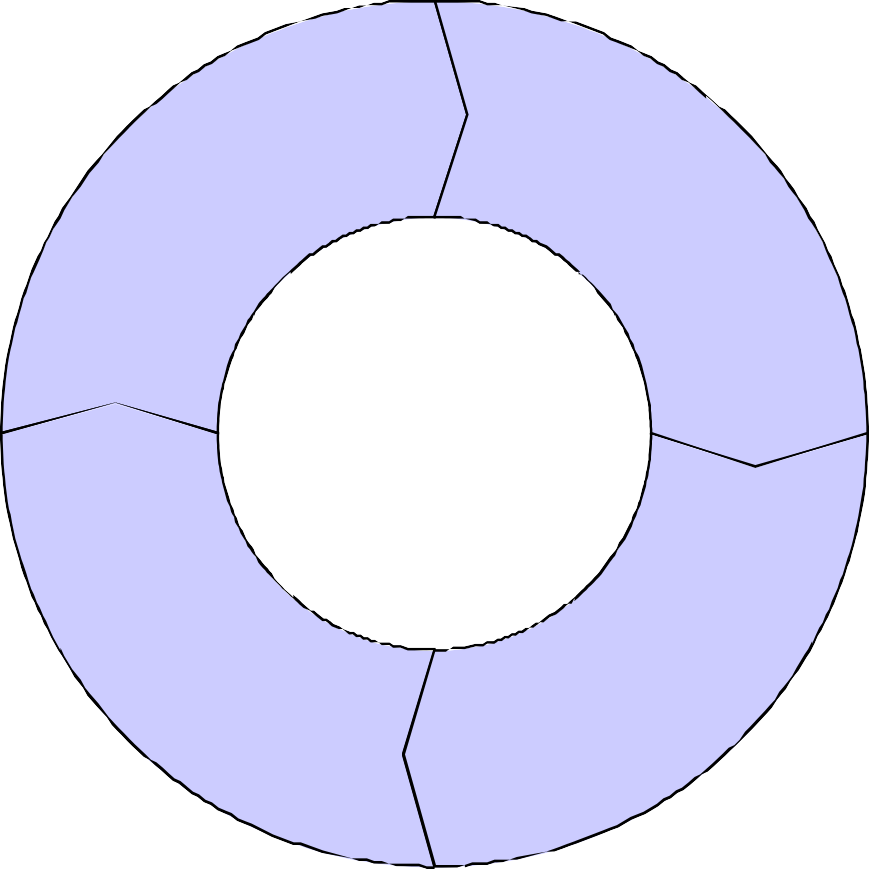 激发责任感，个人自主性和有意义的角色建立与绩效相联系的薪资/奖金制度清晰的交流和定期追踪简单，可衡量，易实施，相互关连任务描述执行人员/ 方法发现关键问题确定优先级和方向首席执行官和其他高层管理人员经董事会同意设立区域目标和业务 部 门 目标区域经理或业务部门经理确定的初步计划，并获得批准量确定关键职位人员绩效的主要驱动力量高层管理部门和人力资源部门的联合会议标确定绩效指标并赋予适宜的权重被考核职位的主管和人力资源部门参加的联合会议设立年度目标作为评估基础被考核职位的主管和人力资源部门参加的联合会议告知被评估人员对他的期望建立评估流程评估人员和被评估人员定期检发现问题评估人员和被评估人员发现关键绩效指标体系中的问题并进行改进被考核职位的主管和人力资源部门参加的联合会议根据绩效奖励被评估人员人力资源部门和被考核职位的主管信息来源	• 内部数据市场分析竞争对手分析历史数据对未来的预测公司主要驱动力量分析历史的关键绩效指标数据关键绩效指标的评估方法年度预算和计划年度预算和计划关键绩效指标追踪表来自于评估人员和被评估人员的反馈对最后结果的评审和分析关键绩效指标衡量结果奖励方法9制定企业发展战略所需信息企业外部信息企业内部数据国内国际宏观经济趋势国家相关产业政策市场状况行业发展方向企业目前战略目标企业组织结构企业财务信息企业目前的产品战略及产品信息企业的人力资源状况目前市场容量市场发展趋势竞争对手及其市场份额资产与负债成本与利润现金流融资能力第一步：确定业务的价值树第二步：找出具有重大影响的关键业绩指标举例第三步：给各岗位确定关键业绩指标价值体系	有重大影响的指标项目	岗位关键业绩指标一般以投资资本回报率(ROIC)为分析起点对业务管理重点影响大的指标相对可控的指标有很大的改善潜力波动性较大与最佳做法之间的差距较大一、销售计划二、成本计划三、资产运营计划四、现金流量计划五、组织、人力和激励六、财务模拟七、附件关键绩效指标选择标准	原因	可能出现的问题简单可衡量性雇员对结果有影响与业务目标有明确的联系成本节约观众必须能够很快地读懂数据不可衡量的标准不能精确地追踪绩效或指明问题不受执行人员个人行动影响的标准不能精确地反映人员贡献当衡量标准与业务成果明确联系起来以后， 雇员表现更佳用于考核的成本投入不应当高于考核对业务价值提升的价值新加入者能理解这些关键绩效指标吗？ 我能够客观地决定这个人的绩效如何吗？雇员能够采取某种行动来改变被衡量的项目结果吗？在这种衡量标准下的改进能最终导致业务绩效的改进吗？是否有一个现存的数据来源能提供给我这个数字？它是否可以较容易地获得？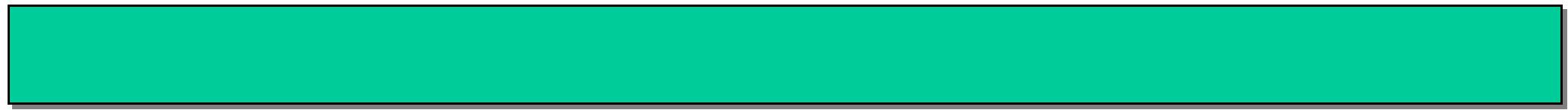 总经理岗位描述	举例1职位：总经理使命与职责把握汽车零部件产业走势，管理行业结构确保公司业绩目标的实现在董事会的直接领导下，制定公司的经营目标，组建公司经营班子，制定公司考核、激励机制主要工作在董事会直接领导下，负责公司的全面工作负责完成经董事会批准确定的各项经营目标负责组织制定公司中长期战略发展规划负责组织制定和实施公司年度经营计划负责组织制定和完善公司各种规章制度负责公司核心团队建设、对高层管理人员的业绩考核按要求定期向董事会提供述职报告随时掌握新产品研发、产品销售、产品成本完成情况。负责企业文化建设负责向董事会提交公司重大投资项目进度情况报告在确保已有市场份额基础上，开发新市场，充分消化和利用现有生产能力处置公司闲置、不良资产，提高资产使用效率从基础工作抓起，建立健全公司财务会计核算系统领导：董事会领导或参与的关键程序公司投资项目、年度经营计划：主持制定中长期战略规划程序：主持制定领导班子：主持组建人力资源程序：主持规划和考核研发方向和进度把握：参与制定关键业绩指标净利润	60 %新市场开发	30 %人力资源开发	10%技能与经验要求丰富的管理经验和理论知识，熟悉汽车零部件产业发展方向、政策和公司的整体运作。五年以上管理方面工作经历，且有三年以上外企或国内大型集团公司高级管理负责人的经历强有力的凝聚力，良好的沟通能力熟悉产品的技术、性能、应用范围具有立足长远，把握全局的意识决策果断，敢于揭露问题并快速决定解决方案总经理岗位业绩合同与绩效考核表举例1（续）受约人姓名：职位：	总经理合同有效期：	2002年1月1日至12月31日2002年度业绩合同（001）发约人姓名：职位：	董事长签署日期：	 	受约人签名： 	发约人签名： 	生产处内部承包责任书指标繁多，重点不突出；考核系数没有体现出关键因素的重要程度；承包制固有的弱点是，弱化了对全体员工的有效激励。职能部门举例：生产处举例2** 业务计划前景任务价值岗位描述目标战略和主要建议绩效指标+项目计划/行动计划目标	方法	目标	比重业绩评定岗位描述绩效指标为每个主要的价值驱动因素定义具体的责任在关键绩效指标和汇报责任之间建立明确的联系每个工作岗位的关键绩效指标都是透明，可控制的，并直接影响整体业绩表现关键绩效指标是透明的：关键绩效指标明确地告诉员工要关注什么关键绩效指标是可控制的：仅向能够直接影响指标的岗位分派关键绩效指标关键绩效指标集中反映那些会影响公司整体业绩表现的驱动因素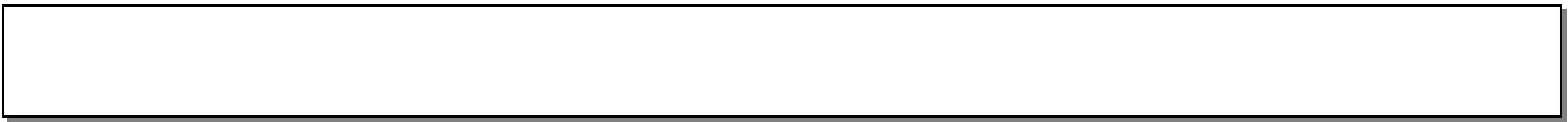 总公司	分公司	分部管理层其它员工100% 公司业绩80% 公司20% 部门目标40% 公司业绩60% 分公司业绩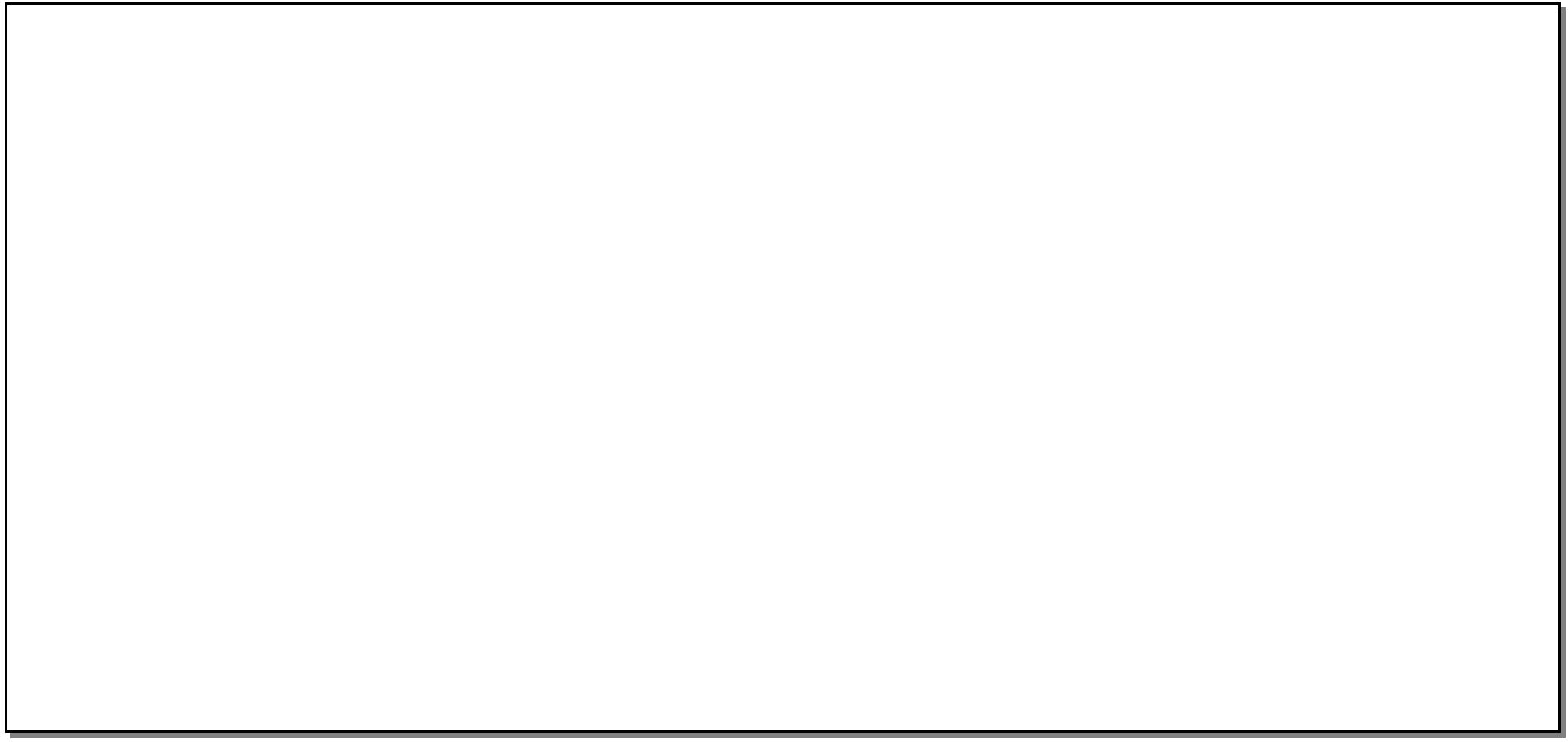 20% 公司业绩60% 分公司业绩20% 部门业绩60% 分公司业绩40% 分部业绩40% 分公司业绩40% 分部业绩20% 部门业绩考评为了谁？资本市场 —— 企业价值的评判者第三只眼如何看企业 —— 绩效考评体系的领航灯绩效考评体系关键绩效指标体系的制定是一个整合的流程关键绩效指标选择标准分析价值驱动因素是确定关键绩效指标的前提EVA计算过程（简化示意图）销售收入生产成本－销售/管理费用＋/－EVA调整－营运所得税	＝①NOPAT(税后净营业利润） 调整后资本×资本成本率	＝②资本费用①－ ② ＝EVA从EVA的角度看，提升公司价值有三条途径：1、更有效地经营现有的业务和资本，提高经营收入；2、投资预期回报率超出资本成本的项目；3、出售对别人更有价值的资产，或者通过提高资金使用效率， 加快资金流转速度，把资金沉淀从现存营运中解放出来。会计调整----税后净营业利润=主营业务收入－销售折扣和折让－营业税金及附加－主营业务成本＋其它业务利润＋当年计提或冲销的坏账准备－管理费用－销售费用＋长期应付款，其它长期负债和住房公积金所隐含的利息＋投资收益－EVA税收调整----EVA税收调整=利润表上的所得税＋税率×（财务费用＋长期应付款，其它长期负债和住房公积金所隐含的利息＋营业外支出－营业外收入－补贴收入） 税率 = 0.33 （从1998年，1999年和2000年）资本的调整债务资本=短期借款＋一年内到期长期借款＋长期负债合计股本资本=股东权益合计＋少数股东权益＋坏账准备＋存货跌价准备＋累计税后营业外支出－累计税后营业外收入－累计税后补贴收入计算EVA的资本=债务资本＋股本资本－在建工程－现金和银行存款资本成本率计算加权平均资本成本率=债务资本成本率×（债务资本/总市值）×（1－税率）＋股本资本成本率×（股本资本/总市值）股本资本成本率=无风险收益率＋BETA系数×（市场风险溢价）无风险收益率计算----A股：上海证券交易所交易的当年最长期的国债年收益率----B股、H股：财政部在海外发行的全球美元债券的名义收益率BETA系数计算----如果公司在2000年底有100周的行情数据，使用100周各个股票的周收益率与相对应的股票指数的周收益率的线性回归得出的斜率。如果公司在2000年底没有100周的行情数据，则使用行业平均数市场风险溢价美国市场平均风险溢价×（中国股市月收益标准差/中国股市收益月平均）/(美国股市月收益标准差/美国股市收益月平均)中国股市年平均收益率－中国国债年平均收益率债务资本成本率3～5年期中长期银行贷款基准利率相关计算公式经济增加值（EVA）=税后净营业利润－EVA税收调整市场增加值（MVA）=总股本市值－账面股本资本流通盘市场增加值=流通盘市值－流通盘相对应账面股本资本当前营运价值（COV）=税后净营业利润/加权平均资本成本率---- =当前经济增加值/资本成本率＋投入资本总额未来增长价值（FGV）=市值－当前营运价值---- =市场增加值－当前经济增加值/资本成本率经济增加值（EVA) 图解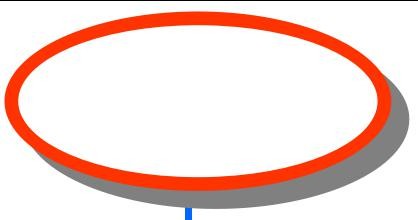 当前营运价值（COV）中国	25%东南亚	32%	市 值美国	50%英国	56%中国	75%东南亚	68%美国	50%英国	44%	投入资本	市场增加值（MVA)	相关性美国日本	中国0.810.70.1当期经济增加值	预期经济增加值公式：	1、市场增加值=市值 - 投入资本与当期相等部分价值	未来增长价值（FGV）2、市值=当前营运价值（COV）+ 未来增长价值（FGV）公式：	1、市场增加值=市值 - 投入资本2、市值=当前营运价值（COV）+ 未来增长价值（FGV）摘自‹‹财经››杂志思腾思特公司2000年中国上市公司经济增加值排名加工计算得出的结果163146市 值 100%未来增长值（FGV）当期价值(COV)84%3730%3249%3934%4928%6%A	B	C	D	E	F测算企业真实经济效益实施以价值为基础的EVA财务管理体制设计并实施EVA奖金激励机制培训“EVA冠军”1、董事会的支持和投入，明确表明对价值管理的决心2、CEO作为改革的总指挥3、EVA测算、考核方案简单明了，可操作性强4、实施广泛的EVA奖励制度5、全员培训和持续不断地沟通能做到确定公司哪些业务创造价值或破坏价值员工意识到资本是有成本的管理人员加强对资产负债表的管理公司资源，特别是资金，得到了高效的应用经理者开始象股东一样地思考和行为业务部门和公司总部沟通、交流加强了重要的决策在用事实说话，基于量化分析的结果做不到决策速度加快了创新的能力比以前加强了主要业绩审核方面关键业绩指标（KPI）权重单位2002年合同目标财务指标净 利 润 销售收入净现金流净资产收益率40%0%0%20%万元万元万元%4076388478经营指标新市场开发自有产品市场占有率产品研发进度30%%%万元%%1000管理指标人力资源开发向董事会提交述职报告10%%%次1004内容考核项目考核单位经济指标提成比例考核系数项目基分项目总基分备注工作任务1、汽车产量3900辆，汽车配件产值3000万元计划处2100200重大工作任务2、对生产系统的指挥、协调、控制及服务企管处1100100工作任务3、对生产全厂现场管理达标企管处2100200重大工作任务4、工位器具与在制品管理工作财务处1100100工作任务5、新产品试制的协调服务工作企管处1100100工作任务6、仓储管理与比价采购工作财务处1100100工作任务7、“双优”工程项目企管处1100100重大工作任务8、办公室人员文明办公企管处1100100经济指标1、生产资金占用1400万元，储备资金占用1720万元承包小组1 ，-1 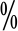 2100200重大经济指标2、差异率：西厂 -0.75承包小组3 ，-3 2100200经济指标3、差旅费：8.7万元承包小组30 ，-50 0.510050经济指标4、办公费：5.3万元承包小组30 ，-50 0.510050经济指标5、电话费：5.8万元承包小组10 ，-10 0.510050经济指标6、运输费：7.5万元承包小组30 ，-30 0.510050经济指标7、业务招待费：3.5万元（限额使用，超支自理）承包小组0.510050经济指标8、修理费：3.4万元承包小组30 ，-30 0.510050经济指标9、仓库经费：3.7万元承包小组30 ，-30 0.510050经济指标10、民工工资：3.6万元（限额使用，超支自理）承包小组经济指标11、厂内运输费：6万元承包小组30 ，-30 0.510050经济指标12、积压物资处理：100万元承包小组1 ，-1 0.510050经济指标13、配件产值：50万元承包小组-5 0.510050经济指标14、废品损失：2万元承包小组5 ，-5 0.510050经济指标15、废旧物资回收：2万元承包小组10 ，-10 0.510050签字总厂厂长：	单位负责人：总厂厂长：	单位负责人：总厂厂长：	单位负责人：总厂厂长：	单位负责人：总厂厂长：	单位负责人：总厂厂长：	单位负责人：总厂厂长：	单位负责人：中国上市公司创造财富排行榜（沪深股市1080家）中国上市公司创造财富排行榜（沪深股市1080家）中国上市公司创造财富排行榜（沪深股市1080家）中国上市公司创造财富排行榜（沪深股市1080家）中国上市公司创造财富排行榜（沪深股市1080家）中国上市公司创造财富排行榜（沪深股市1080家）中国上市公司创造财富排行榜（沪深股市1080家）中国上市公司创造财富排行榜（沪深股市1080家）中国上市公司创造财富排行榜（沪深股市1080家）中国上市公司创造财富排行榜（沪深股市1080家）来源：思腾思特管理咨询中国公司来源：思腾思特管理咨询中国公司来源：思腾思特管理咨询中国公司2 0 0 0 年经济增加值E（ V A ）名排1999年经济增加值（EVA） 排名2000年市场增加值（MVA） 排名1999年市场增加值（MVA） 排名公司名称及交易代码公司名称及交易代码经济增加值（EV A ，单位为人民币万元）市场增加值（MVA，单位为人民币万元）通流市盘场增值加（ 流 通盘 MVA单，为位人民币万元）来未长增价值 （GF V，单位为人民币万元）113250 5 3 9粤电力Ａ1 0 5 , 9 6 02,288,202469,2321,127,9292-1-6 0 0 0 1 9宝钢份股8 3 , 5 6 44,235,744152,3413,211,5053-9-6 0 0 0 1 8港上集箱7 7 , 9 9 91,704,928158,739856,156496226 0 0 6 4 2申能股份7 6 , 9 1 42,746,155422,0611,800,127536571980 9 5 6原中油气6 6 , 8 8 7785,880196,470109,660631270 8 5 8五粮液6 4 , 4 4 11,588,102397,025858,26871413196 0 0 0 9 8广州控股5 1 , 3 6 01,581,035295,3081,134,79582104466 0 0 0 0 1郸邯钢铁4 9 , 5 8 8587,413193,62432,1029724116 0 0 1 0 4上海汽车4 8 , 0 7 41,238,655371,596669,9441 02251456 0 0 0 0 5武钢股份4 0 , 7 5 4872,954133,627391,7151 181664746 0 0 8 3 5菱上器电4 0 , 3 4 6477,359192,47133,9621 21711150 6 8 2方东子电4 0 , 3 0 91,625,1881,066,0091,248,7011 364330 9 5 9钢首份股3 7 , 6 9 72,086,076316,0721,626,8291 427281850 5 5 7广银夏Ａ3 6 , 5 8 11,781,262989,0811,196,9751 579391016 0 0 2 0 7彩安科高3 6 , 1 2 71,009,645413,037651,7521 648851296 0 0 2 0 5东山业铝3 3 , 8 1 7663,438189,554278,2871 7945136 0 0 0 0 9上海场机3 2 , 6 3 1918,271319,965510,5231 8350601400 8 1 7辽河田油3 1 , 7 6 7776,847141,245468,1981 9372001160 5 2 7粤美的Ａ3 1 , 1 7 9445,136267,65094,3802 04134746 0 0 7 0 9田蓝份股3 0 , 2 8 3533,584238,956187,7862 0 0 0 年经济增加值（ E V A ） 排名1999年经济增加值（EVA） 排名2000年市场增加值（MVA） 排名1999年市场增加值（MVA） 排名公司名称及交易代码公司名称及交易代码经济增加值（ E V A ， 单位为人民币万元）市场增加值（MVA，单位为人民币万元）流通盘市场增加值 （流通盘MVA，单位为人民币万元）未来增长价 值	（FGV， 单位为人民币万元）2 3461721116 0 0 6 5 3华晨集团2 9 , 2 2 1470,866470,86692,4149 119873520 5 4 9湘火炬Ａ9 , 2 3 8706,456451,668558,3941 1 51055774636 0 0 7 4 2一汽四环7 , 2 0 4256,325125,051180,4071 6 61553263530 5 5 9万向钱潮5 , 4 2 1353,649110,439295,8815 4 049310385040 7 6 0湖北车桥4 4 7117,15855,506112,0076 6 72528635136 0 0 1 4 8离 合 器( 5 7 5 )178,48447,704185,741项目2000年2000年1999年1999年1998年1997年1996年项目排名数值排名数值数值数值数值经济增加值(万元)919,237.711983,721.003,641.09-163.37-2,656.89经济增加值变化(万元)905,516.7142479.913,804.462,493.53-流通盘市场增加值(万元)12451,668.4012272,580.73100,486.0432,310.2214,668.99流通盘市场增加值变化(万元)31179,087.686172,094.6968,175.8217,641.23-市场增加值(万元)73706,455.7152472,473.26174,175.8056,004.3825,426.25市场增加值变化(万元)155233,982.4525298,297.46118,171.4130,578.14-市值(万元)107768,552.2891542,297.69213,730.6083,899.0948,432.89税后净经营利润(万元)19013,594.113137,256.267,045.362,755.65303.60资本(万元)56362,096.5841869,824.4339,554.8027,894.7023,006.65资本回报率(％)-0.19-0.130.210.120.01资本成本率(％)-0.06-0.060.100.130.14未来增加价值(万元)-558,393.65-414,910.26138,104.99--未来增加价值百分比总市值(％)-0.73-0.770.65--EVA分析比较EVA分析比较EVA分析比较EVA分析比较EVA分析比较EVA分析比较EVA分析比较EVA分析比较EVA2000年经济增加值E（VA）排名值市投入资本市场增加值（MVA）2000年度经济增加值当前营运值价（C OV）来未长增价值（FG V）(1)=(2)+(3)(2)(3)(4)(5)(6)A23574,223103,357470,86629,221481,80992,414B91800,57694,120706,4569,238242,182558,394C115353,04196,716256,3257,204172,634180,407D166446,44792,798353,6495,421150,566295,881E540156,33339,175117,15844744,326112,007F667197,82619,342178,484(575)12,085185,741